ПОСТАНОВЛЕНИЕ11 декабря 2015 года № 37                         О присвоении адреса объекту недвижимости         В соответствии с постановлением администрации сельского поселения Ключевский сельсовет муниципального района Аскинский район Республики  Башкортостан № 7  от 30.03.2015 года « О присвоение адреса объекту недвижимости»ПОСТАНОВЛЯЮ:Земельному участку  расположенному по адресу: Республика Башкортостан, Аскинский район, д. Степановка, ул. Центральная, д.63   с кадастровым номером   02:04:100201:79 связи с инвентаризацией  присвоен  адрес: Республика Башкортостан, Аскинский район, д. Степановка, ул. Центральная, д.63/1.  Контроль за исполнением настоящего постановления возложить на управляющего делами Никитину Е.Г. Глава сельского поселения Ключевский сельсоветмуниципального района Аскинский районРеспублики Башкортостан                                                                М.П. Селянин             БАШҠОРТОСТАН РЕСПУБЛИКАҺЫАСҠЫН  РАЙОНЫМУНИЦИПАЛЬ РАЙОНЫНЫҢКЛЮЧИ АУЫЛ  СОВЕТЫАУЫЛ  БИЛӘМӘҺЕ ХӘКИМИӘТЕ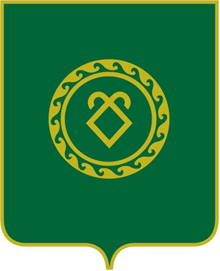 АДМИНИСТРАЦИЯСЕЛЬСКОГО ПОСЕЛЕНИЯКЛЮЧЕВСКИЙ СЕЛЬСОВЕТМУНИЦИПАЛЬНОГО РАЙОНААСКИНСКИЙ РАЙОНРЕСПУБЛИКА  БАШКОРТОСТАН